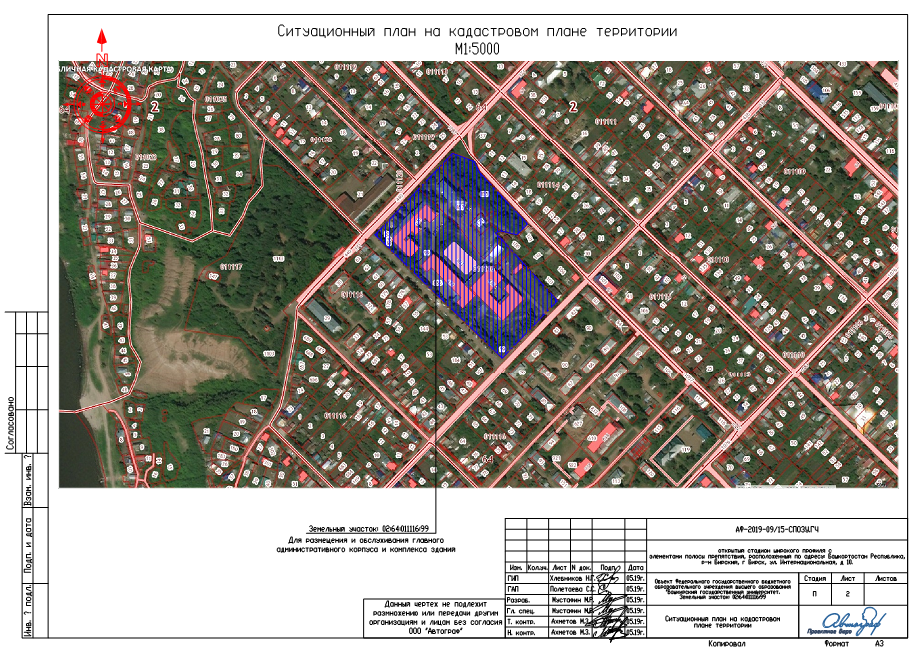 Санитарно-эпидемиологическое заключение 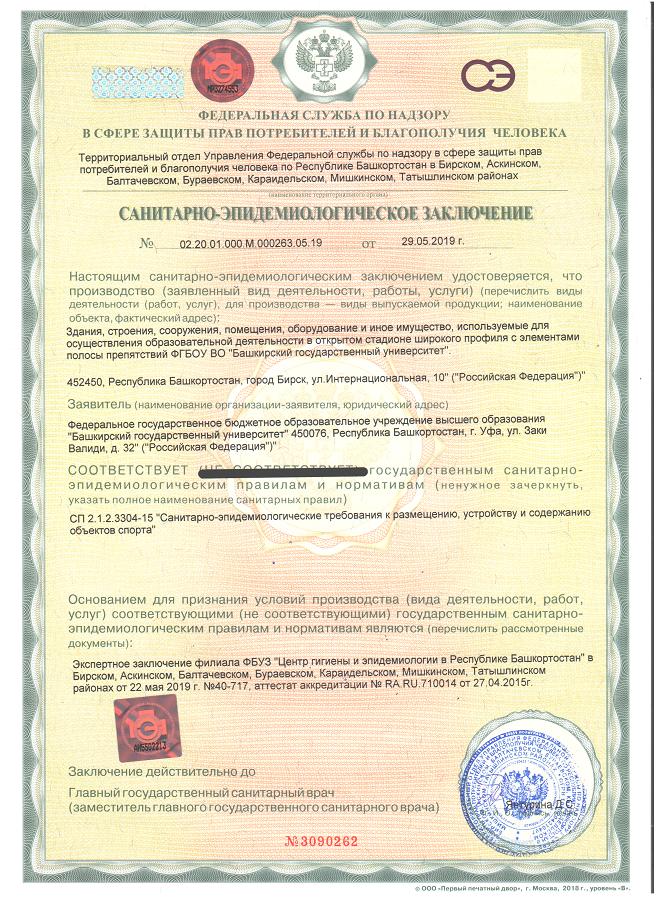 Заключение о соответствии объекта защиты требованиям пожарной безопасности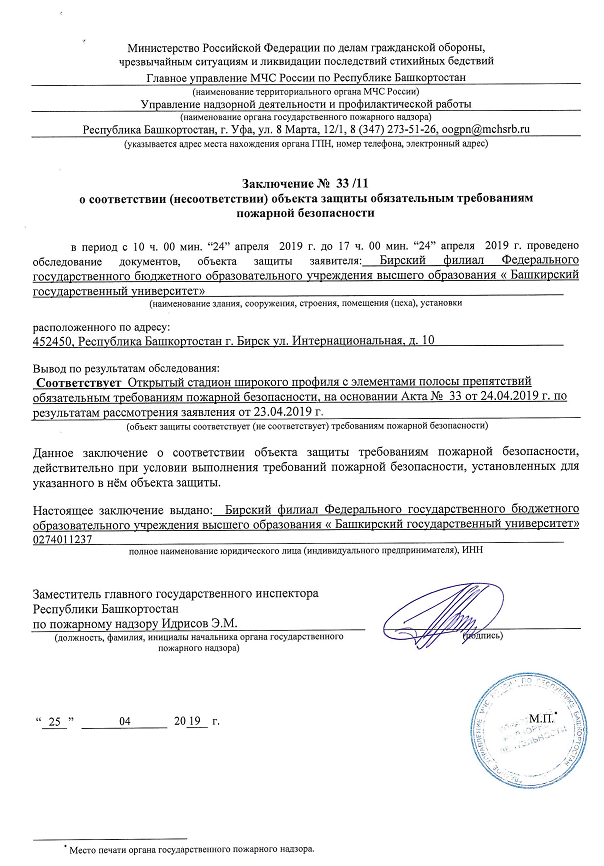 Схема расположения сооружений открытого стадиона широкого профиля с элементами полосы препятствий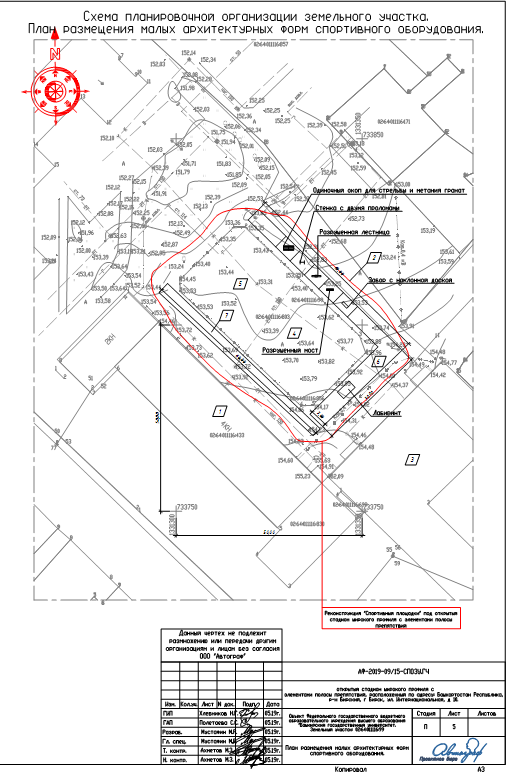 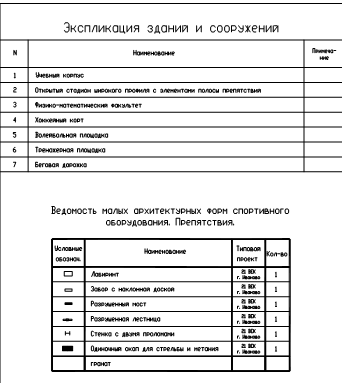 Выписка из ЕГРН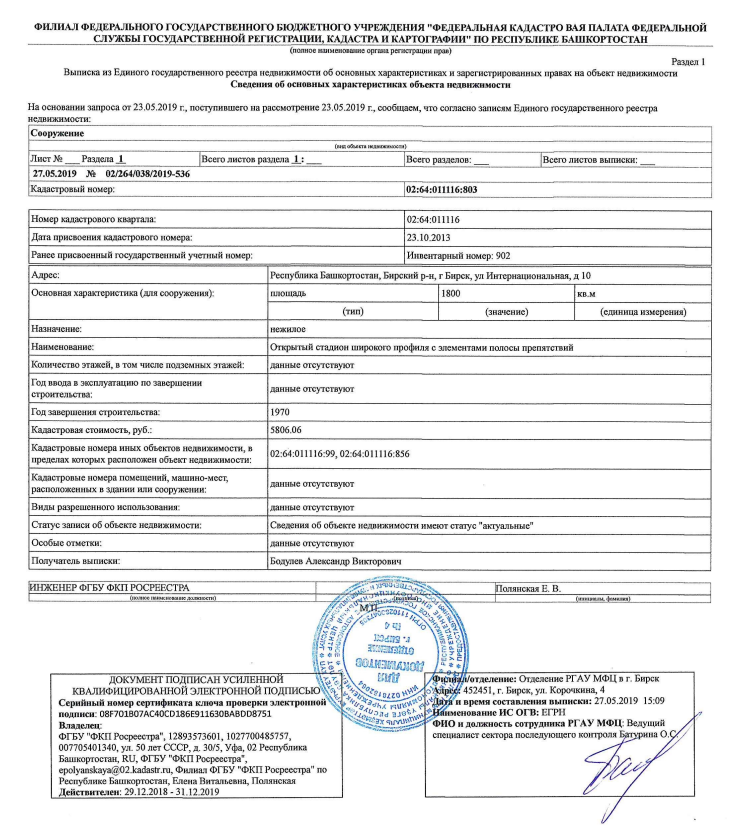 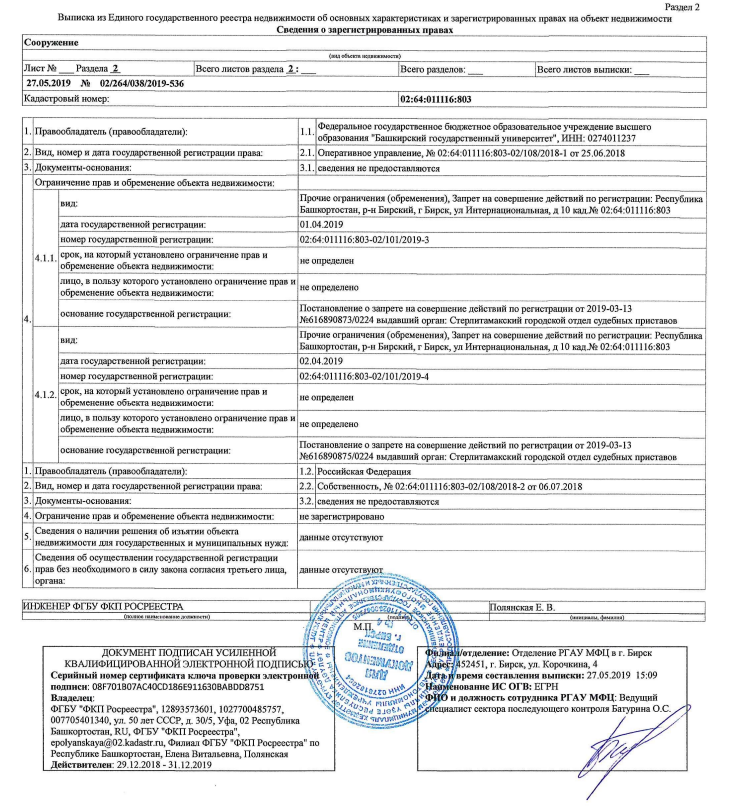 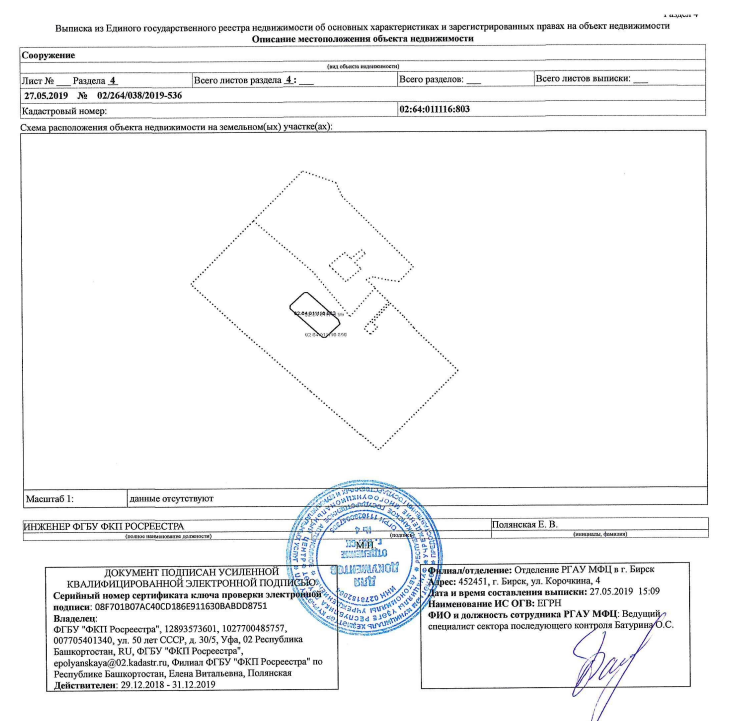 